KARATE CLUB DE ROUNPERIODE D’INSCRIPTION :Les inscriptions pour la saison sont effectuées courant septembre jusqu’à décembre. Une permanence est assurée au club durant cette période chaque mercredi et samedi de 14h à 18h30 mn et chaque lundi et mercredi  de 19h à21h15 mn et le vendredi de 17h à 21h15 mn.Il est également possible de s’inscrire en cours de saison.N’hésiter pas à contacté le club pour tous renseignement complémentaire sur : le 06.58.45.52.88 et 02.35.03.91.00. Et sur e-mail : karte.rouen@live.fr ou sur  le site http://www.karate-rouen.net.FORMALITES :Pièces à joindre pour l’inscription :2 Photo d’identité1 certificat médicalUne autorisation parentale pour les mineurs (moins de 18 ans)Demande de licence Chèque (s) ou espèces ou CPJ ou pass76.                                                                               K.C.R                            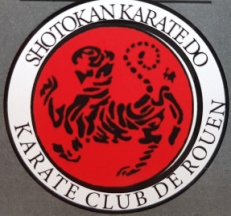 